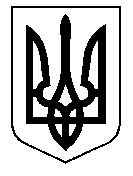 ТАЛЬНІВСЬКА РАЙОННА РАДАЧеркаської областіР  І  Ш  Е  Н  Н  Я27.10.2017                                                                                 № 18-1/VІІПро інформацію голови Тальнівської районної виборчої комісії щодо реєстрації депутатом районної ради Коваль Л.В.Відповідно до статтей 43, 59 Закону України «Про місцеве самоврядування в Україні», статті 90 Закону України «Про місцеві вибори», рішення районної ради від 22.09.2017 № 17-53/УІІ «Про дострокове припинення повноважень депутата районної ради Терещука І.К.», заслухавши інформацію голови Тальнівської районної виборчої комісії Слободяник О.В. про реєстрацію депутата районної ради у багатомандатному виборчому окрузі, районна рада ВИРІШИЛА:1. Інформацію голови Тальнівської районної виборчої комісії Слободяник О.В. про реєстрацію депутата районної ради у багатомандатному виборчому окрузі взяти до відома.2. Взяти до відома реєстрацію  та визнання Коваль Лариси Вікторівни, обраною депутатом Тальнівської районної ради в багатомандатному  виборчому окрузі від Тальнівської районної організації Народної партії, відповідно Постанови Тальнівської районної виборчої комісії від 24.10.2017     № 13.Голова районної ради                                                                       В.Любомська